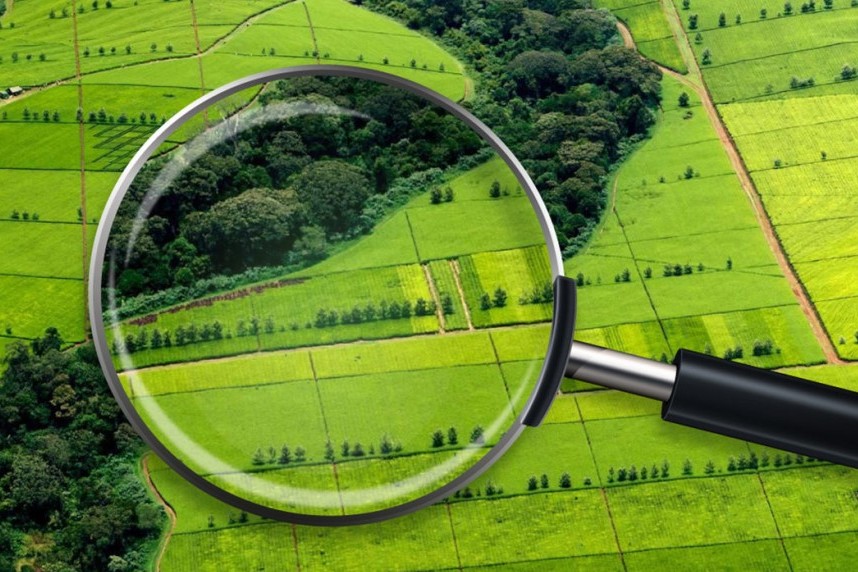 Извещение о внесении в ЕГРН результатов государственной кадастровой оценки земельУправление Росреестра по Вологодской области информирует вологжан о том, что в период с 11.01.2021 по 27.01.2021 в Единый государственный реестр недвижимости (ЕГРН) внесены результаты государственной кадастровой оценки земельных участков следующих категорий земель: - «земли лесного фонда», которые утверждены приказом Департамента имущественных отношений Вологодской области от 20.11.2020 №99-н,- «земли особо охраняемых природных территорий и объектов», которые утверждены приказом Департамента имущественных отношений Вологодской области от 20.11.2020 №100-н- «земли промышленности, энергетики, транспорта, связи, радиовещания, телевидения, информатики, земли для обеспечения космической деятельности, земли обороны, безопасности и земли иного специального назначения», которые утверждены приказом Департамента имущественных отношений Вологодской области от 20.11.2020 №101-н,- «земли сельскохозяйственного назначения», которые утверждены приказом Департамента имущественных отношений Вологодской области от 20.11.2020 №102-н.	Новая кадастровая стоимость таких земельных участков будет применяться с 01.01.2021, в том числе для целей налогообложения. 	С результатами государственной кадастровой оценки можно ознакомится на официальном сайте Департамента имущественных отношений Вологодской области по адресу dio.gov35.ru. Пресс-служба Управления Росреестра по Вологодской области